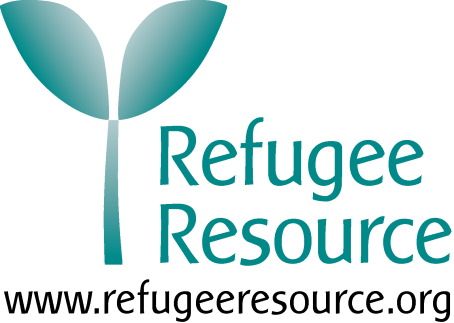 Communicating with youWe really value the support that you give to Refugee Resource – it is vital for helping us continue our therapeutic services for refugees, asylum seekers and vulnerable migrants.  We would like to keep you updated about our work by sending you information from time to time, for example by sharing newsletters and project updates, or details about events, campaigns, volunteering or other ways to support us. If you consent to us contacting you for this purpose, please complete this form to say how you would like us to contact you.Please tick to indicate if you agree to us contacting you by any of the following means: PostPlease provide your address:  EmailPlease provide your email address:  TelephonePlease provide your telephone number: We take your privacy seriously - we will collect, process and securely store your personal data (name, contact details, contact preferences, record of previous donations) in compliance with UK Data Protection legislation.  We will use your personal data solely for the purposes of the work of Refugee Resource –to communicate with you about our work and to process any donations.  Refugee Resource will not share your personal data with other organisations, unless you give us explicit permission to do so and we will always ask you first. Under no circumstances would we sell or rent your personal data to other organisations.You can stop or change how we communicate with you at any time. You can also ask for a copy of the information that we hold about you, and ask us to change or delete this information.  Please contact us by telephone on 01865 403280, by email at carolynnlow@refugeeresource.org  or info@refugeeresource.org, or write to us at the following address:  Refugee Resource, The Old Music Hall, 106 – 108 Cowley Road, Oxford, OX4 1JEIt would be helpful to know what type of information you would be interested in receiving (please tick as many as apply): Annual Reviews & Reports Project updates Research & national policy updates Regular newsletters via email from MailChimp**If you indicate that you wish to receive our newsletters sent out via MailChimp, we will use your name and email address in our subscriber list on MailChimp.com. Please see MailChimp’s privacy policy here: https://mailchimp.com/legal/privacy/  Information about Refugee Resource events Campaigns and appeals Volunteering opportunities and other ways to get involved Any other suggestions: We will only contact you when we have an update to share with you, such as news or information on an upcoming event or appeal, and typically this will not be more than 3 or 4 times a year.  However please do let us know if you have a preference about how often we contact you: Anytime No more than once every 3 months No more than once every 6 months No more than once a yearMany thanks for your support!Please return this form to Carolynn Low, Partnership Development Manager: carolynnlow@refugeeresource.org Name:Date  